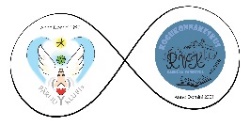 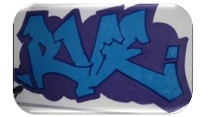 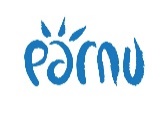 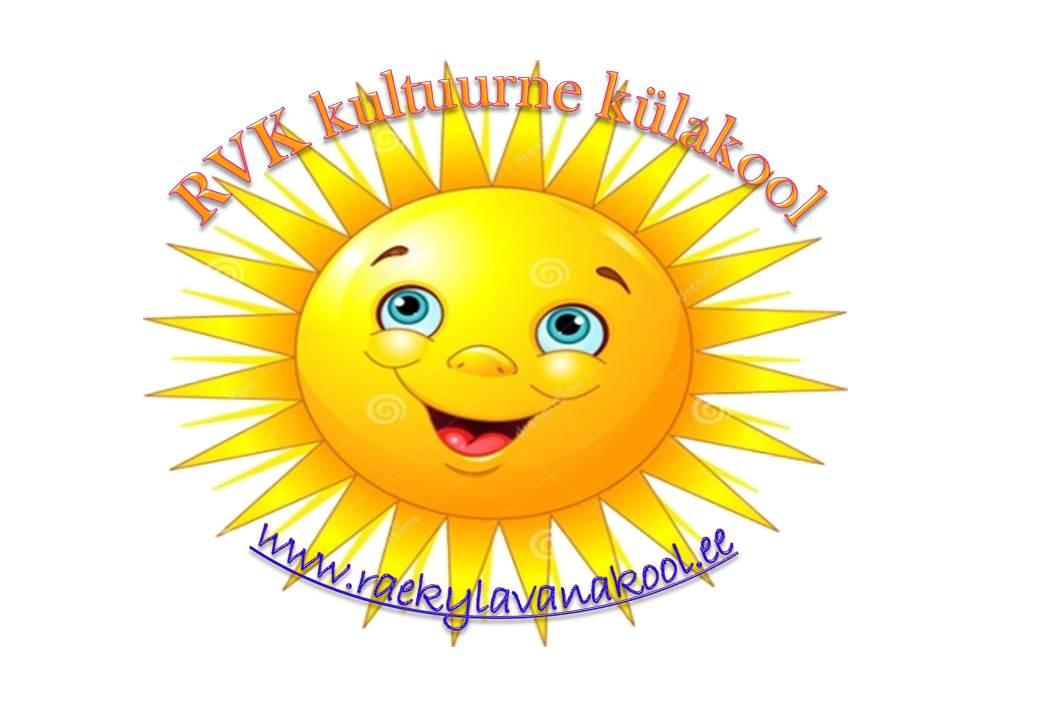            RVK kultuurne külakool esitleb:                        „Kevade vigurid“                               19. – 20. aprill 2024Registreerimisleht			                               Ööbimisega – osalustasu 15€Kinnitan allpool toodud andmete õigsust. Lapsevanemana/eestkostjana olen nõus lapse laagris osalemise ning  allpool toodud andmete käitlemisega vastavalt kehtivale isikuandmete kaitse seadusele. Nõustun korraldajate poolt laagris tehtavate piltide ning videomaterjali avaldamisega kommunikatsioonivahendites.Kinnitan allpool toodud andmete õigsust. Lapsevanemana/eestkostjana olen nõus lapse laagris osalemise ning  allpool toodud andmete käitlemisega vastavalt kehtivale isikuandmete kaitse seadusele. Nõustun korraldajate poolt laagris tehtavate piltide ning videomaterjali avaldamisega kommunikatsioonivahendites.Kinnitan allpool toodud andmete õigsust. Lapsevanemana/eestkostjana olen nõus lapse laagris osalemise ning  allpool toodud andmete käitlemisega vastavalt kehtivale isikuandmete kaitse seadusele. Nõustun korraldajate poolt laagris tehtavate piltide ning videomaterjali avaldamisega kommunikatsioonivahendites.Lapse nimitelefonSünniaeg/isikukoodLapsevanema/eestkostja/pereliikme kontaktandmed:Lapsevanema/eestkostja/pereliikme kontaktandmed:Lapsevanema/eestkostja/pereliikme kontaktandmed:nimitelefonemailKas laps on allergiline mõnele toiduainele (toidutalumatus)?Kui       JAH, siis millele on allergiline.Kas laps on allergiline mõnele toiduainele (toidutalumatus)?Kui       JAH, siis millele on allergiline.Kas laps on allergiline mõnele toiduainele (toidutalumatus)?Kui       JAH, siis millele on allergiline.Minu lapse iseärasused (palun loetle, millega peame arvestama ajal kui sinu laps on laagris:Minu lapse iseärasused (palun loetle, millega peame arvestama ajal kui sinu laps on laagris:Minu lapse iseärasused (palun loetle, millega peame arvestama ajal kui sinu laps on laagris:LAPSEVANEMA/EESTKOSTJA NÕUSOLEK (vajalik alla 18-aastase osaleja puhul)LAPSEVANEMA/EESTKOSTJA NÕUSOLEK (vajalik alla 18-aastase osaleja puhul)LAPSEVANEMA/EESTKOSTJA NÕUSOLEK (vajalik alla 18-aastase osaleja puhul)Kuupäev:Kuupäev:Lapsevanema/eestkostjanimi ja allkiriLapsevanema/eestkostjanimi ja allkiri